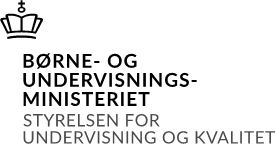 Ansøgningsblanket:Udvekslingsophold i Spanien for elever på de gymnasiale uddannelser og erhvervsuddannelser 2022/2024Ansøgningsblanketten printes og underskrives af ansøgers ledelse – eller en person, ledelsen har bemyndiget til at underskrive ansøgningen. Følgende skal indsendes til puljefou@uvm.dk: Den underskrevne og indscannede kopi af ansøgningsblanketten (pdf-format). Den udfyldte skabelon for ansøgningsblanketten uden underskrift (word-format). Eventuelle andre bilag.I emnefeltet skal ”Udvekslingsophold i Frankrig, Spanien og Tyskland for gymnasiale uddannelser og erhvervsuddannelser 2022/2024” anføres. Fristen for indsendelse af ansøgning er torsdag den 19. maj 2022, kl. 13.00.1. Stamoplysninger for ansøger:1. Stamoplysninger for ansøger:Institutionsnavn:(Institutionsnavn på den juridiske enhed/hovedskolen)Instituto/Escuela:Institutionsnummer:(Institutionsnavn på den juridiske enhed/hovedskolen)Institutionsnavn:(Institutionsnavn på den ansøgende afdeling)Institutionsnummer:(Institutionsnummer på den ansøgende afdeling)Adresse:Mail:KontaktpersonPersona de contacto:KontaktpersonPersona de contacto:Navn:TitelTlf.nr.:Mail:2. Angiv ønsket ophold samt forventede antal deltagere:                                      Sæt XAntal elever/ Número de alumnos *Der må kun vælges ét ophold.Der må kun vælges ét ophold.I: Langt ophold: Op til 6 elever i 3-4 uger.I: Larga duración: 3-4 semanas, máximo 6 alumnos.II: Kort ophold: Op til 20 deltagere i ca. 10 dageII: Corta duración: aprox. 10 días, máximo 20 participantes.Note:* Langt ophold: Der kan ydes tilskud på 10.000 kr. pr. elev til op til 6 elever, inkl. én lærers deltagelse i op til tre dage* Korte ophold: Der kan ydes tilskud på 3.000 kr. pr. deltager for op til 20 deltagere, heraf 1 lærer.Note:* Langt ophold: Der kan ydes tilskud på 10.000 kr. pr. elev til op til 6 elever, inkl. én lærers deltagelse i op til tre dage* Korte ophold: Der kan ydes tilskud på 3.000 kr. pr. deltager for op til 20 deltagere, heraf 1 lærer.Note:* Langt ophold: Der kan ydes tilskud på 10.000 kr. pr. elev til op til 6 elever, inkl. én lærers deltagelse i op til tre dage* Korte ophold: Der kan ydes tilskud på 3.000 kr. pr. deltager for op til 20 deltagere, heraf 1 lærer.3. Deltagende elever følger uddannelse på:Udfyldes kun for elever på de gymnasiale uddannelser.Sæt XHhxBachillerato (con especialidad en comercio)StxBachillerato de Humanidades y Ciencias socialesHtxBachillerato de Ciencias y Tecnología HfFormación Profesional3.1 Uddannelsesområde:Udfyldes kun for elever på erhvervsuddannelserne.Enseñanza3.1 Uddannelsesområde:Udfyldes kun for elever på erhvervsuddannelserne.Enseñanza3.1.1 Angiv hovedområde:Perfil profesionalSæt XMarcar con una cruzOmsorg, sundhed og pædagogikSanidad e enseñanza Kontor, handel og forretningsserviceComercio, marketing y servicioFødevarer, jordbrug og oplevelser Alimento, agria y ocioTeknologi, byggeri og transport Informática, obra y transporte3.1.2 Beskriv hvilken erhvervsuddannelser eleverne går på:Descripción del perfil profesional de la institución de los alumnos3.1.2 Beskriv hvilken erhvervsuddannelser eleverne går på:Descripción del perfil profesional de la institución de los alumnos(Dansk tekst)(Dansk tekst)(Texto español)(Texto español)4. Kort beskrivelse af skolens profil (max. 100 ord):Beskriv skolens profil, eksempelvis en særlig faglig profil, geografisk placering og størrelse. Angiv eventuelle ønsker til den spanske partnerskole. /Breve descripción del centro: perfil, ubicación geográfica, tamaño, etc. Por favor, especifica cualquier petición para la escuela española asociada: (máx. 100 palabras)(Dansk tekst)(Texto español)5. Motivation for ansøgning (max. 200 ord):Carta de motivación: (máx. 200 palabras)(Dansk tekst)(Texto español)6. Evt. bemærkninger:Posiblemente comentarios:(Dansk tekst)(Texto español)UnderskriftUnderskriftNavn:Titel:Dato:Underskrift: